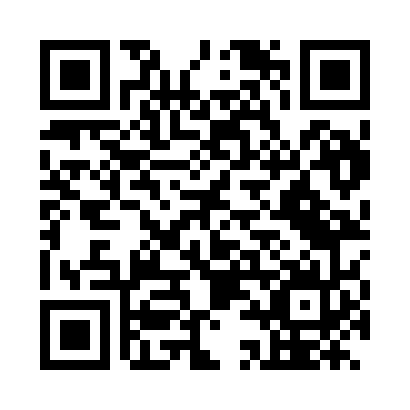 Prayer times for Valencia, Valencia, SpainWed 1 May 2024 - Fri 31 May 2024High Latitude Method: Angle Based RulePrayer Calculation Method: Muslim World LeagueAsar Calculation Method: HanafiPrayer times provided by https://www.salahtimes.comDateDayFajrSunriseDhuhrAsrMaghribIsha1Wed5:207:021:596:538:5610:322Thu5:187:011:586:548:5710:333Fri5:167:001:586:548:5710:344Sat5:156:591:586:558:5810:365Sun5:136:571:586:558:5910:376Mon5:126:561:586:569:0010:397Tue5:106:551:586:569:0110:408Wed5:086:541:586:579:0210:419Thu5:076:531:586:579:0310:4310Fri5:056:521:586:589:0410:4411Sat5:046:511:586:589:0510:4612Sun5:026:501:586:599:0610:4713Mon5:016:491:586:599:0710:4814Tue4:596:481:587:009:0810:5015Wed4:586:471:587:009:0910:5116Thu4:576:461:587:019:1010:5317Fri4:556:461:587:019:1110:5418Sat4:546:451:587:029:1210:5519Sun4:536:441:587:039:1310:5720Mon4:516:431:587:039:1310:5821Tue4:506:421:587:049:1410:5922Wed4:496:421:587:049:1511:0023Thu4:486:411:587:049:1611:0224Fri4:476:401:587:059:1711:0325Sat4:466:401:597:059:1811:0426Sun4:456:391:597:069:1811:0527Mon4:446:391:597:069:1911:0728Tue4:436:381:597:079:2011:0829Wed4:426:381:597:079:2111:0930Thu4:416:371:597:089:2211:1031Fri4:406:371:597:089:2211:11